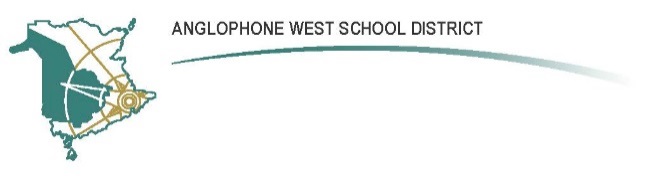 SCHOOL NAME:  Florenceville Elementary SchoolAddress:  8470 Main Street, Florenceville, N.B. E7L 1Y9Parent School Support Committee MinutesDate: Sept. 25th	Time: 7:00Location:Call to Order: @ 7:05 by Catherine StephensonApproval of the Agenda: Made by Cindy CrowhurstApproval of the Minutes from Previous Meeting: First meeting so we did not have previous minutesBusiness Arising from the Minutes:  NoneNew Business:After introductions were made Cathy went through the PSSC Power Point to inform and update new PSSC members on their roles and what PSSC involves. Good discussion throughout.Tyler asked if the minutes could be made public. We decided to place on website and Cathy will put on bulletin board in staff roomTalked about process for adding items to the agenda for upcoming meetings. It was explained that the chair/s/ will send out an email reminding members of the meeting and to submit agenda items at this time. ( about 1 week before)Members would like to have PSSC handbook, preferably an electronic one, sent out by email. Cathy will check into thisCathy reviewed the School Based Funds Report explaining what it was and the difference between that and the Oracle budget. Discussion was hadCathy gave her Principal’s report and Valerie chimed in with detailed explanation of the Gaia project, outdoor classroom, muddy boots and how they have evolvedDiscussed all the construction that went on this summer and what was still in the works(Lights being replaced throughout the entire building)Playground uplifts were discussed…more to comeTalked about outdoor play and the training some recently had. It was asked if all teachers were expected to use the outdoor area and that was a discussion that evolved.Meeting dates were set up for the school yearCathy talked about the SIP and John asked if documents like that could be sent before meeting to look at to be ready to discuss.Correspondence:Closing Comments: Date of Next Meeting: Oct. 22, 2018Adjournment: 8:20 PMPSSC Members Present:Lisa Christie Wolverton - Co- Chair Others:Tyler LangdonAngie GiggieStarla BrymerAngie GrahamCarrie ZahraJohn WhiteTrish Van GochColleen MacDonald BriggsShyamal KulkarniSandra CastanedaPSSC Members Regrets:Connie Smith – Co-ChairSchool/DEC Representation Present: NoCatherine Stephenson - Principal Home & School Rep – Leanne StoneCommunity Coordinator – Valerie CarmichaelTeacher Rep – Cindy CrowhurstSchool/DEC Representation Regrets: 